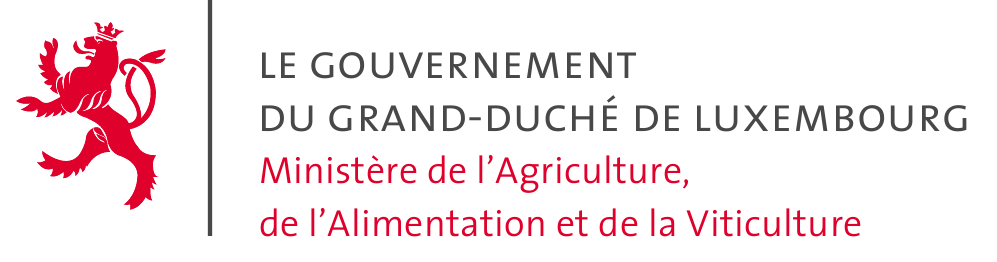 Renseignements sur le responsable de l’organisme demandeur *Renseignements sur l’organisme demandeur  Aide demandée pour service de conseil jusqu’à concurrence de 3 000 euros  Aide en capital de 12 000 euros demandée pour la mise en œuvre du plan d’entrepriseJ’atteste sur l’honneur que la microentreprise* a bénéficié ou sollicité une autre aide pour ces activités auprès d’autres départements ministériels  n’a pas bénéficié, ni sollicité une autre aide pour ces activités auprès d’autres départements ministériels.Veuillez attester la présence des documents en cochant les cases correspondantes*champs obligatoires /**champs obligatoires le cas échéantAvec la signature de la présente demande, le porteur de projet s’engage à respecter les dispositions légales et réglementaires en vigueur ainsi que les dispositions générales en annexe de la présente. En outre, il s’engage à fournir au MA toutes les informations en ce qui concerne le suivi technique et financier du projet.Annexes: -Déclaration sur l’honneur sur les aides de minimis-Informations relatives à l’Aide au démarrage pour le développement des microentreprises Déclaration sur l’honneur sur les aides de minimisLa déclaration vise à vérifier le non-dépassement du plafond applicable aux aides relevant du règlement de minimis.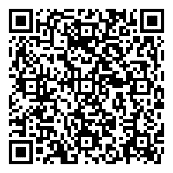 En application de l’article 3, paragraphe 2 du règlement modifié (UE) n° 1408/2013, le montant total des aides de minimis octroyés par l’Etat membre à une entreprise unique ne peut excéder 20 000 EUR sur une période de trois exercices fiscaux. https://eur-lex.europa.eu/legal-content/FR/TXT/PDF/?uri=CELEX:02013R1408-20231025 La notion d’entreprise unique s’applique à toutes les entreprises qui sont liées entre elles selon l’une des manières suivantes :une entreprise détient ou contrôle la majorité des droits de vote dans une autre entrepriseune entreprise a le droit de désigner la majorité des membres des organes dirigeants d’une autre entrepriseune entreprise a le pouvoir d’exercer une influence dominante sur une autre entreprise en vertu d’un contrat ou des statuts Identification de l’entreprise Aides accordées à l’entreprise ou à l’une des entreprises liées : l’année de l’accord de l’aide et les deux années précédentes ¹ Concerne toutes les entreprises liées à l’entreprise unique /  ² La date de référence est celle de l’accord de l’aideInformations relatives à l’aide pour le développement de microentreprisesL’objectif est de soutenir les microentreprises dans le démarrage de leur propre production agricole commercialisée soit en vente directe, soit en vente indirecte à condition qu’il n’y ait au maximum deux intermédiaires. L’activité doit être orientée vers la réalisation d’un bénéfice.Une microentreprise est définie comme une entreprise qui occupe moins de 10 personnes et dont le chiffre d’affaires annuel ou le total du bilan n’excède pas 2 millions euros.Les bénéficiaires sont soumis au règlement modifié (UE) No 1408/2013 de la Commission du 18 décembre 2013 relatif à l’application des articles 107 et 108 du traité sur le fonctionnement de l’Union européenne aux aides de minimis dans le secteur de l’agriculture. Le montant maximal de l’aide octroyée à une entreprise unique sur une période de trois années est limité à 20 000 euros.L’aide au démarrage couvre 2 volets :Aide pour service de conseil pour l’élaboration d’un plan d’entreprisePrise en charge à 100 % jusqu’à concurrence de 3 000 euros des frais relatifs au service de conseil pour l’élaboration d’un plan d’entreprise.Conditions d’octroi d’une aide maximale de 3 000 euros :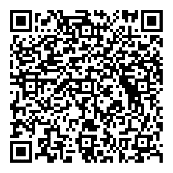 Introduction d’une demande d’aide avant la réalisation du projet. La demande est téléchargeable sur le site internet du MA: https://agriculture.public.lu/de/formulare/beihilfen/demande-aide-developpement-microentreprises.html ousur le site internet du Guichet.lu: 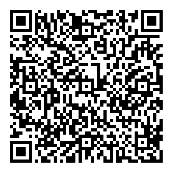 https://guichet.public.lu/fr/entreprises/financement-aides/secteurs-activites/agriculture.html  Les frais de conseil encourus avant l'introduction de la demande d'aide sont éligibles, à condition que les factures correspondantes soient datées à partir du 1er janvier 2023. Pièces à joindre à la demande d’aide (*obligatoires/**obligatoires le cas échéant) :Relevé d’identité bancaire*Déclaration sur les aides de minimis dûment remplie et signée*Courrier relatif aux demandes de cofinancement auprès d’autres départements ministériels**Les microentreprises existantes présentent :les statuts et/ou les conventions de la microentreprise** un bilan commercial de l’année qui précède la demande d’aide** et  un certificat d’affiliation renseignant sur le nombre de salariés occupés** : 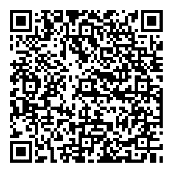 https://ccss.public.lu/fr/commandes-certificats/employeurs/commande-certificat-nombre-salaries-occupes.htmlune autorisation d’établissement**  Pièces à présenter avant la liquidation de l’aide (*obligatoires/**obligatoires le cas échéant) :Présentation des copies des factures des frais de conseil avec preuves de paiement*Présentation d’un concept de base/plan d’entreprise pour les activités envisagées*Acte de propriété ou contrat de bail du terrain agricole**Certificat de conformité européen pour semences/plantes**Le plan d’entreprise ouvre l’accès à l’aide en capital.Aide en capital Aide en capital de 12 000 euros payées en 2 tranches L’allocation de la première tranche de l’aide en capital à hauteur de 8 000 euros est subordonnée à la présentation et validation du plan d’entreprise, qui comprend :la situation initiale de l’entrepriseune description de l'idée commerciale ou du concept d'entrepriseune analyse de marchéune stratégie de marketing et de venteun aperçu de l'équipe de gestionun plan de financement des informations sur la viabilité environnementale et sur l'efficacité des ressources, qui pourraient contribuer à la viabilité économiqueune conclusionConditions d’octroi de la deuxième tranche de 4 000 euros :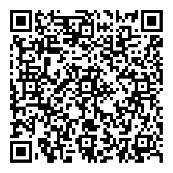 Introduction d’une demande de paiement après la mise en œuvre du plan d’entreprise. La demande est téléchargeable sur le site internet du MA:https://agriculture.public.lu/de/formulare/beihilfen/demande-paiement-developpement-microentreprises.html ousur le site internet du Guichet.lu:https://guichet.public.lu/fr/entreprises/financement-aides/secteurs-activites/agriculture.htmlPièces à joindre à la demande de paiement (*obligatoires/**obligatoires le cas échéant) :Présentation d’une preuve que la mise en œuvre du plan d’entreprise ait commencé dans un délai de 9 mois à compter de la décision d’allocation de l’aide :Copie de la 1ère facture établie relative aux travaux effectués ou à la livraison de biens en rapport avec l’investissement, accompagnée d’une preuve de paiement* (facture du service de conseil exclue)Présentation de photos du projet achevé*Courrier relatif aux demandes de cofinancement auprès d’autres départements ministériels**La mise en œuvre du plan d’entreprise sera vérifiée sur place par les services régionaux de l’Administration des Services techniques de l’Agriculture (ASTA). DEMANDE D’AIDEDéveloppement de microentreprisesChapitre 3 du Sous-titre 3 de la loi du 2 août 2023 concernant le soutien au développement durable des zones ruralesCase réservée au Ministère de l’Agriculture (MA)Numéro dossier :45-……….  1. Saisie *champs obligatoires  / **champs obligatoires le cas échéantNom et prénom du responsable *:Agissant dans sa fonction de *:Adresse*:N° d’identification national du responsable* :Téléphone* :E-mail* :Nom microentreprise* :Adresse*:Forme juridique**:Nombre d’effectifs** : N° d’identification national de l’entité juridique** :N° d’exploitation agricole** :N° d’autorisation d’établissement** :Assujetti à la TVA*OuiNonsi oui, indiquez le numéro de TVASite Internet** :2. Description du projetDescription des activités envisagées* :Lieu de réalisation du projet* :Date prévue pour la mise en œuvre du plan d’entreprise* :Date prévue pour l’achèvement de la mise en œuvre du plan d’entreprise* :3. Aide sollicitée4. Aides sollicitées auprès de tiers5. Pièces jointes  Relevé d’identité bancaire*  Déclaration sur les aides de minimis dûment remplie et signée (jointe en annexe)* Courrier relatif aux demandes de cofinancement auprès d’autres départements ministériels**Les microentreprises existantes présentent : Les statuts et/ou les conventions de la microentreprise** Bilan commercial de l’année qui précède la demande d’aide** Certificat d’affiliation renseignant sur le nombre de salariés occupés** Autorisation d’établissement**Pièces à présenter avant la liquidation de l’aide : Copies des factures des frais de conseil avec preuves de paiement** Concept de base/plan d’entreprise pour les activités envisagées* Acte de propriété ou contrat de bail du terrain agricole** Certificat de conformité européen pour semences/plantes**6. Signature Fait à*:Le* :Nom, prénom*:Signature manuscrite*(ou signature digitale) :Le soussigné (nom, prénom) :agissant en tant que (qualité) :de l’entreprise (nom de l’entreprise) :du groupe d’entreprises (nom du groupe) :Code NACE de l’entreprise, le cas échéant, code NACEdu projet si différent de celui de l’entreprise :Numéro d’autorisation d’établissement :Numéro d’autorisation d’exploitation : ou Numéro d’inscription au registre de commerce :Numéro de TVA :Numéro Matricule national :Années : 202  / 202  / 202 202  / 202  / 202 202  / 202  / 202 202  / 202  / 202 202  / 202  / 202 Nom de l’entreprise¹Numéro Matricule national :Numéro d’inscription au registre de commerce :Date²Organisme ayant accordé l’aideMontant accordéTOTAL des aides accordées :TOTAL des aides accordées :TOTAL des aides accordées :TOTAL des aides accordées :TOTAL des aides accordées :Fait à:Le :Nom, prénom:Signature manuscrite(ou signature digitale) :